            РЕШЕНИЕ	         КАРАР    14.12.2017г	г.Елабуга	                № 221О внесении изменений в решение Совета Елабужского муниципального района    от 30 октября 2013 года  № 368 «Об утверждении Положения о наградах и поощрениях Елабужского муниципального района»
      В соответствии с постановлением Правительства от 14.02.2017 № 181 «О Единой государственной информационной системе социального обеспечения», Совет Елабужского муниципального района РЕШИЛ:Внести в  решение Совета Елабужского муниципального района  от 30 октября 2013 года  № 368 «Об утверждении Положения о наградах и поощрениях Елабужского муниципального района»  изменения, дополнив решение пунктом 2.1. следующего содержания:«2.1. Органам местного самоуправления, предоставляющим меры социальной поддержки в соответствии с настоящим решением, обеспечивают предоставление информации о предоставлении мер социальной поддержки посредством использования Единой государственной информационной системы социального обеспечения (далее - ЕГИССО) в порядке и объеме, установленными Правительством Российской Федерации, и в соответствии с форматами, установленными оператором ЕГИССО.»      2. Настоящее решение подлежит официальному опубликованию.       3. Контроль за исполнением настоящего решения возложить на постоянную комиссию по вопросам муниципального устройства, правопорядка и депутатской этике. Председатель                                                                                 Г.Е. Емельянов   СОВЕТ ЕЛАБУЖСКОГО МУНИЦИПАЛЬНОГОРАЙОНАРЕСПУБЛИКИ ТАТАРСТАН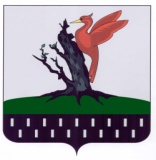 ТАТАРСТАН РЕСПУБЛИКАСЫАЛАБУГА  МУНИЦИПАЛЬРАЙОН   СОВЕТЫ